附件3各片区区域范围    一、主城都市区（22个）    渝中区、大渡口区、江北区、沙坪坝区、九龙坡区、南岸区、北碚区、渝北区、巴南区、涪陵区、长寿区、江津区、合川区、永川区、南川区、綦江区、大足区、璧山区、铜梁区、潼南区、荣昌区、万盛经开区。    二、渝东北三峡库区城镇群（11个）    万州区、开州区、梁平区、城口县、丰都县、垫江县、忠县、云阳县、奉节县、巫山县、巫溪县。    三、渝东南武陵山区城镇群（6个）    黔江区、武隆区、石柱县、秀山县、酉阳县、彭水县。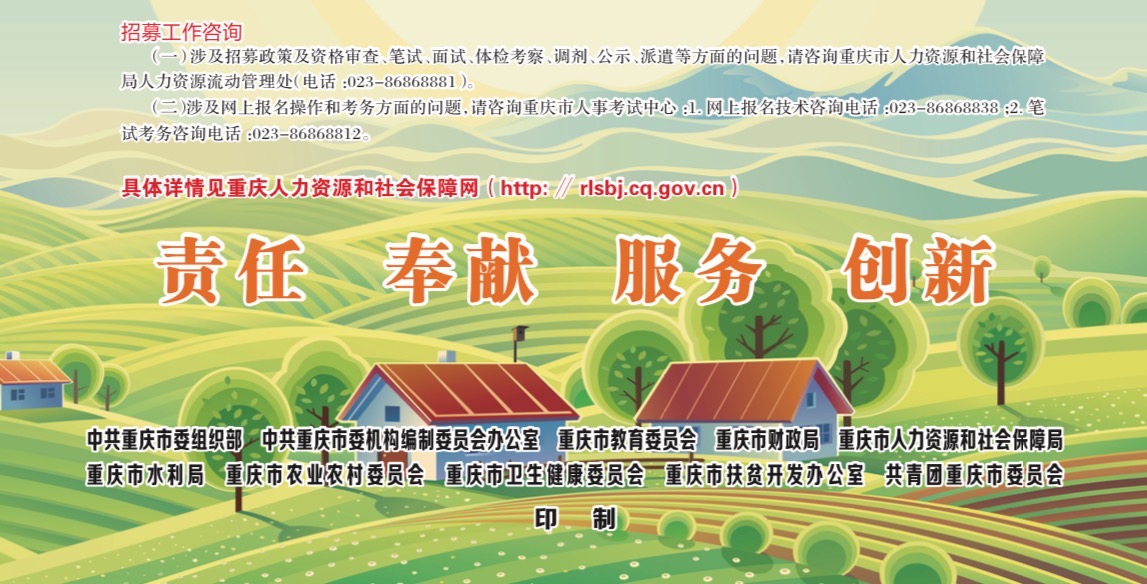 